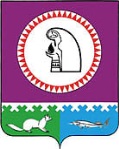 	ПРОЕКТО внесении изменения в Положение оботдельных вопросах организации и осуществлениябюджетного процесса в муниципальном образованииОктябрьский район, утвержденное решениемДумы Октябрьского района от 07.11.2007 № 290          	В целях приведения муниципальных правовых актов в соответствие с действующим законодательством, Дума Октябрьского района РЕШИЛА:        	1. Внести изменение в Положение об отдельных вопросах организации и осуществления бюджетного процесса в муниципальном образовании Октябрьский район, утвержденное решением Думы Октябрьского района от 07.11.2007 № 290, исключив пункт 16 раздела 4.         	2. Опубликовать настоящее решение в официальном сетевом издании «Официальный сайт Октябрьского района».           	3. Контроль за выполнением решения возложить на постоянную комиссию Думы Октябрьского района по бюджету, налогам и финансам.Председатель Думы Октябрьского района                                                            Е.И. СоломахаМуниципальное образованиеОктябрьский район                                                            ДУМА                                  РЕШЕНИЕМуниципальное образованиеОктябрьский район                                                            ДУМА                                  РЕШЕНИЕМуниципальное образованиеОктябрьский район                                                            ДУМА                                  РЕШЕНИЕМуниципальное образованиеОктябрьский район                                                            ДУМА                                  РЕШЕНИЕМуниципальное образованиеОктябрьский район                                                            ДУМА                                  РЕШЕНИЕМуниципальное образованиеОктябрьский район                                                            ДУМА                                  РЕШЕНИЕМуниципальное образованиеОктябрьский район                                                            ДУМА                                  РЕШЕНИЕМуниципальное образованиеОктябрьский район                                                            ДУМА                                  РЕШЕНИЕМуниципальное образованиеОктябрьский район                                                            ДУМА                                  РЕШЕНИЕМуниципальное образованиеОктябрьский район                                                            ДУМА                                  РЕШЕНИЕ«»2023г.№пгт. Октябрьскоепгт. Октябрьскоепгт. Октябрьскоепгт. Октябрьскоепгт. Октябрьскоепгт. Октябрьскоепгт. Октябрьскоепгт. Октябрьскоепгт. Октябрьскоепгт. ОктябрьскоеГлава Октябрьского района    С.В. Заплатин